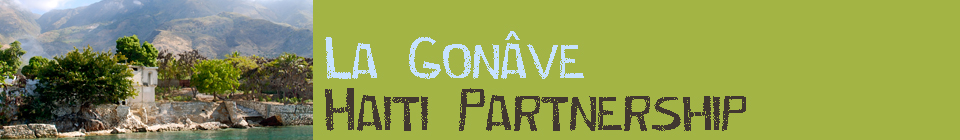 January 2015We have completed our second full year as a 501c-3 organization and are proud to report investing nearly $350,000 in programs in Haiti during 2014. We were honored to receive a grant of over $40,000 for our maternal health program through the generosity of the Presbyterian Women Thank Offering.  This has funded badly needed repairs at the Bill Rice Clinic and the rollout of prenatal clinics in remote villages.   Our medical director, Dr. Saintange LaPointe  has resumed a training protocol for our community health workers under the leadership of our new senior nurse, Mr. Francky Charles.Through a partnership with  Reach Now International and StopHungerNow, we are able to sustain a lunch program at 25 cents a meal.  We received two containers of fortified rice meals valued at $70,000 for only the cost of shipping the containers from the US to Port au Prince and then to LaGonave (approximately $9,500 each).  However, with over 1,700 children, it takes many, many quarters to fund this program.  We held our first crowd-funding campaign through Indigogo and exceeded our $10,000 goal by nearly 25%.  It is critical to find sustained long term funding for this program and that is a key goal for 2015.Also significant was a system-wide comprehensive teacher-training program held late this summer, the first formal training program in over five years.  For the first year, all of our schools had a basic selection of textbooks and school supplies.Our organization includes Presbyterian, Episcopalian, Anglican and other churches and organizations primarily in Georgia and South Carolina.  We partner with the Episcopal Diocese of Haiti in the areas of economic development, education of children and adults and healthcare on the impoverished island of LaGonave, home to more than 100,000 people.Through the support of partners and outside fundraising, we support 10 primary schools, 1 secondary school, a medical clinic, 22 community health workers, an adult literacy program and a goat project and other activities.  We consider the partnership a ministry of presence, accompaniment and economic development.  We strive for the highest level of financial effectiveness.  We have no paid staff and all volunteers fund their own travel expenses.  We fund jobs for over 190 Haitians on an island where employment opportunities are virtually non-existent.  Our administrative costs are less than 1 percent of funds raised.Highlights:Dr. LaPointe and Francky Charles attended a training conducted by Vitamin Angels in the fall.Sarah Taylor, a seasoned midwife, made two extended trips to Haiti to work with Soisilia Bertrand and Vilana St. Cherie in setting up our prenatal health program and monthly maternal health clinics in remote villages.Francky Charles has accepted responsibility for de-worming all school children.There were over 15 partner trips to Haiti during the year We purchased a new motorcycle to facilitate transportation for Franky Charles as he will travel among 10 communities to deworm children and administer vaccines and the Medika Mamba program.A Haitian-American medical laboratory expert revamped the lab at the Bill Rice Clinic and is providing a blueprint for development of lab protocolsJean Thony, supervisor of the goat project,  conducted 2 training program for a total of 52 farmers, each of whom “graduated” with a pregnant doe.The lay leaders of the ten churches came together to revamp the adult literacy program which is now strengthened and intensified.  This process was led and managed by Haitians.More than 60 people from 8 states representing 20 partner churches and affiliated organizations attended our annual meeting in July.We raised more than $7,800 through website donations and another $12,000+ through an indigogo crowd funding campaign.  We are now an official participant in AmazonSmile and received $5,500 in corporate matching fund donations.We move into 2015 with optimism and the sober awareness that our goals are lofty.  To paraphrase Dr. Paul Farmer of Partners in Health, we go to bed at night worried that we have over-promised and wake up in the morning believing that we have not promised enough.  The LaGonave Haiti Partnership is a ministry of accompaniment.  We are in a long-term relationship, through years of ample rain and harvests and years of drought or devastating storms.   We strive to provide our Haitian partners with the tools they need to build better lives for themselves. We thank all of our supporters – past, present and future – for their investment in the people of LaGonave.  We pledge to continue to be good stewards of the monies entrusted to us and to be good partners with our friends in Haiti.Anonymous (18)Frances AbbottMarcia AbernethyJulie ArneyLynn AsbillRosenie AugusteVictoria BakerTamara BakerJimmy BarbanoMary BarrettPeter BarrattCarol and George BarryClaire and Tom BarryTracy and Gene BarryWesley and Lindsey BarryKaren BellJohn BingConnie and Doug BischoffCamy BlincoeBill and Marti BlincoeBetty BolanderSharon BrandonGordon BrezickiDickie Brooks and Michael CoolElissa BrownMary Jo and Philip BusmanAlison and Wright CaughmanAnne CaughmanJeanine and James CaughmanStewart CaughmanBarbara CavanaughSandi ChaiKate and John CobleCharlotte CookNancy and Claude CoxBarbara CroftTom Daniel and Susan BrooksLee and Lynn DavisLeigh DouglasJeannette and Kelly DummerShirah DunphyPaul and Jane DuraliaRoxy DunnJohn and Jane EarlCindy EdmondsAlexander and Kelly EdwardsNancy and Bill ElseaTerri EngelSally and William EricksenJim and Karla FloraSteve and Cathy FoxBud FoxworthCathy FreemanDennis FreemanDoug FreemanMary Beth and Kevin GradyJohn and Sonja GreeleyNatalie GregoryDeborah GriffinHarry L. GriffinWilliam GingrichHelen HackworthCynthia HaleBrian HadleyJane and Jim HassonSelena HathawayPeggy HeinischErnie HessLaura and Earl HoneycuttTravis and Andrea HoneycuttJulie and Bill HopeWilliam and Leah HortonDona and Bill HumphreysLee & Turbayne Family FundMarie Hess NewellWilliam and Julie HopeHerbert and Mary HouseKaite HowesKay IngallsJim IngvoldstadRob and Emily JarrettCheryl JewellJanie JeterJames  B. JohnsonLeslie JonesLeslie and Dan JordangerMartha Dudley KellerAnne KilpatrickMargaret KnightJames R. LangKay LeeRebecca Harvard LeonardDr. Jay LevineBarbara and Hank LischerEdward and Kelly LloydChris and Don LoftusKent and Penny LowSusan MassarShannon and Kristy MayfieldJoanne MazurkiGerry and Suzanne McCordHarry and Ginna McFarlingCharles and Rebecca McKnightGlen and Lynne MeadeRoxann MillerCathey and Peter MillichapKarin MinnichKatherine MorrisonEmily MurphyRobert MurphyElizabeth NadalChristine OramKathleen PaceBeth, Claude and Melinda ParsonsMelissa ParsonsTerri and Craig PendergrastShawna and Zack PittsJohn and Beth PriceJeanne Ann RatliffPeter and Helen RaudenbushMark RedderGeorge ReidElizabeth RiceBarry and Andrea RidgwaySelma RidgwayMarilyn and Bill RobertsAnn and Bill RobertsonBarbara RobertsonMarilyn RosenbergJames and Pamela RunyonBarbara SaintePhil SchneiderSydney SchneiderEarnest ScottCharles and Harriet ShafferAnita SharpeSusan Soper Tate South and Ken GladsdonDavid Spivey and David JenkinsKay StewartEsther and Jim StokesJanet Stone and Phoebe RichardsonJackie and Lin StradleyRose StrahanNancy StroupRobert and Pru SwerlickGinny ThaxtonAlicia TollisonSuzanne TrollenKaren TurneyMarilyn VinsonMax  and Harriet WalkerJean WestbrookeAnn WilderLee WilderBarbara WilliamsChris and Dal WilliamsLarry WilliamsSkip WilliamsCarol WilliamsonHelen WimberlyWill WingateBarbara and George WirthJudy WoodruffKim Yancy & Cindy SalkowskiKaren YoungSupporting Organizations(Partner Churches listed in Bold Font)ACS Council of PresidentsAlpharetta Presbyterian ChurchAll Saints  Church of Pawley’s IslandAmazonSmileAtlanta Women’s Health SpecialistsAtlanta Girl Scout Troop 23451Azalea City Chapter of The LinksBeatitudes, Inc.Central Presbyterian ChurchChrist Episcopal Church – Springfield , MOChrist Church – Mt. Pleasant, SCChildspring InternationalClairmont Presbyterian WomenCovenant Presbyterian ChurchThe Order of The Daughters of the KingEpiscopal Diocese of West MissouriDoulos Disciples World WideEastside United Methodist ChurchFirst Presbyterian Church of AtlantaFirst Presbyterian Church of Fernandina BeachFirst (Scots) Presbyterian ChurchGREATERGOOD.ORGHaitian Island Ministries, Inc.Imagers, Inc.Logos LaGonaveMcDonough Presbyterian ChurchMicrosoft Matching Gifts Program Presbytery of Greater AtlantaPresbyterian Women Thank OfferingPresbyterian Women of Northwest Presbyterian ChurchProvidence Presbyterian ChurchSt. Alban’s Episcopal ChurchSt. Andrew’s ChurchSt. Martin’s Episcopal SchoolSt. Paul’s of SummervilleSt. Philip’s ChurchShallowford Presbyterian ChurchThe Episcopal Church of the AdvocateThe GE FoundationTrinity Presbyterian ChurchLaGonave Haiti Partners, Inc.Profit and LossJanuary - December 2014TOTALContributions  Adult Literacy Progrms4,082.25  Goat Program and Agricultural Salaries18,633.00   Contributions for Healthcare Initiatives   Bill Rice Clinic23,641.11    Equipment/Capital Projects15,857.20   Community Healthworkers and Children's Nutrition6,858.87  Maternal Health Initiative 50,723.70   Medications and Supplies11,652.50   Total Contributions for Healthcare Initiatives$108,733.38   Contributions for School and Community Support   Total Contributions for School and Community Support$212,637.68   Donor Designated Contributions15,000.00Donations for School Lunch Program30,404.77   Undesignated Contributions6,074.96   Vehicle maintenance/repairs220.00Total Contributions$395,786.04Expenses   Total Administrative Expenses$3,461.10   Total Expenses for Adult Literacy Program$3,762.00   Expenses for Goat Program/Agricultural Salaries13,497.00   Healthcare Initiatives      Bill Rice Clinic23,256.00         Equipment purchases/capital improvements16,125.52      Community Healthworkers and Children's Nutrtion16,807.00      Total Maternal Health Initiative$19,924.88      Medicines – clinic7,207.13   Total Healthcare Initiatives$83,320.53   School Lunch Program$39,214.00   Support for Communities and Schools195,825.63   Teacher Training Programs6,073.50   Travel for Priest to Annual Meeting1,528.73   Truck Insurance1,738.80Total Expenses$348,421.29Operating Surplus$47,364.75Friday, Jan 09, 2015 11:52:27 AM PST GMT-5 - Cash BasisLaGonave Haiti Partners, Inc.Balance SheetAs of December 31, 2014TOTALASSETS      Bank Accounts         Checking - Private Bank of Buckhead$131,486Total Assets$131,486LIABILITIES AND EQUITY   Total Liabilities$0   Equity/ Program Balances      Adult Literacy$6,813      Total Community Support$42,560         Lunch Program$15,652         Teacher Training Program$3,606         Textbooks and Supplies -$25      Goat Project and Agricultural Salaries$10,905      Healthcare Accounts         Total Bill Rice Clinic$11,578            Thank Offering Grant for Maternal Health Initiative$31,403  Medications and Supplies for Clinic$3,400      Total Healthcare Accounts$46,381Vehicle Maintenance and Repair$970      Unrestricted Contributions$4,575   Total Equity$131,487TOTAL LIABILITIES AND EQUITY$131,487